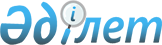 "2017-2019 жылдарға арналған Шемонаиха ауданының бюджеті туралы" Шемонаиха аудандық мәслихатының 2016 жылғы 22 желтоқсандағы № 10/2-VI шешіміне өзгерістер енгізу туралы
					
			Мерзімі біткен
			
			
		
					Шығыс Қазақстан облысы Шемонаиха аудандық мәслихатының 2017 жылғы 6 желтоқсандағы № 18/2-VІ шешімі. Шығыс Қазақстан облысының Әділет департаментінде 2017 жылғы 13 желтоқсанда № 5336 болып тіркелді. Қолданылу мерзімінің аяқталуына байланысты тоқтатылды
      РҚАО-ның ескертпесі.

      Құжаттың мәтінінде түпнұсқаның пунктуациясы мен орфографиясы сақталған.
      Қазақстан Республикасының 2008 жылғы 4 желтоқсандағы Бюджет кодексінің 106, 109 баптарына, Қазақстан Республикасының 2001 жылғы 23 қаңтардағы "Қазақстан Республикасындағы жергілікті мемлекеттік басқару және өзін-өзі басқару туралы" Заңының 6 бабы 1-тармағының 1) тармақшасына, "2017-2019 жылдарға арналған облыстық бюджет туралы" Шығыс Қазақстан облыстық мәслихатының 2016 жылғы 9 желтоқсандағы № 8/75-VI шешіміне өзгерістер мен толықтырулар енгізу туралы" Шығыс Қазақстан облыстық мәслихатының 2017 жылғы 23 қарашадағы № 15/172- VI шешіміне сәйкес (нормативтік құқықтық актілерді мемлекеттік тіркеу Тізілімінде № 5293 тіркелген) Шемонаиха аудандық мәслихаты ШЕШІМ ҚАБЫЛДАДЫ:
      1. "2017-2019 жылдарға арналған Шемонаиха ауданының бюджеті туралы" Шемонаиха аудандық мәслихатының 2016 жылғы 22 желтоқсандағы № 10/2-VI шешіміне (нормативтік құқықтық актілерді мемлекеттік тіркеу Тізілімінде № 4818 нөмірімен тіркелген, "Мой город Шемонаиха" газетінің 2017 жылғы 19 қаңтардағы № 3 жарияланған) келесі өзгерістер енгізілсін:
      1-тармақ келесі редакцияда жазылсын:
      "1. 2017 - 2019 жылдарға арналған аудандық бюджет 1, 2 және 3 қосымшаларға сәйкес, оның ішінде 2017 жылға келесі көлемдерде бекiтiлсiн:
      1) кірістер – 5 047 225 мың теңге, оның ішінде:
      салықтық түсімдер – 1 503 226 мың теңге;
      салықтық емес түсімдер – 9 065 мың теңге;
      негізгі капиталды сатудан түсетін түсімдер – 99 369 мың теңге;
      трансферттердің түсімдері – 3 435 565 мың теңге;
      2) шығындар – 5 211 144,1 мың теңге;
      3) таза бюджеттік кредит беру – 2 170,6 мың теңге, оның ішінде:
      бюджеттік кредиттер – 6 807,5 мың теңге;
      бюджеттік кредиттерді өтеу – 4 636,9 мың теңге;
      4) қаржы активтерімен жасалатын операциялар бойынша сальдо – 0 мың теңге, оның ішінде:
      қаржы активтерін сатып алу – 0 мың теңге;
      мемлекеттің қаржы активтерін сатудан түсетін түсімдер – 0 мың теңге;
      5) бюджет тапшылығы (профицит) – - 166 089,7 мың теңге;
      6) бюджет тапшылығын қаржыландыру (профицитті пайдалану) – 166 089,7 мың теңге, оның ішінде:
      қарыздардың түсімі – 6 807 мың теңге;
      қарыздарды өтеу – 4 636,9 мың теңге;
      пайдаланылатын бюджет қаражаттарының қалдықтары – 163 919,6 мың теңге.";
      5-тармақ келесі редакцияда жазылсын:
      "5. Ауданның жергілікті атқарушы органының 2017 жылға арналған резерві 10 579 мың теңге сомасында бекітілсін.";
      12-тармақтың 1)- тармақшасы келесі редакцияда жазылсын:
      "1) 5-қосымшаға сәйкес қаладағы ауданның, аудандық маңызы бар қаланың, кенттің, ауыл, ауылдық округ әкiмiнiң қызметін қамтамасыз ету жөніндегі қызметтерге 190 185 мың теңге сомасында;";
      аталған шешімнің 1 және 5-қосымшалары осы шешімнің 1 және 2- қосымшаларына сәйкес жаңа редакцияда жазылсын.
      2. Осы шешім 2017 жылғы 1 қаңтардан бастап қолданысқа енгізіледі. 2017 жылға арналған аудандық бюджет Қаладағы аудан, аудандық маңызы бар қала, кент, ауыл, ауылдық округ әкімінің қызметін қамтамасыз ету жөніндегі қызметтерге сомаларды бөлу
					© 2012. Қазақстан Республикасы Әділет министрлігінің «Қазақстан Республикасының Заңнама және құқықтық ақпарат институты» ШЖҚ РМК
				
      Сессия төрағасы 

В. Лонский 

      Шемонаиха аудандық

      мәслихатының хатшысы 

А. Боровикова
Шемонаиха аудандық 
мәслихатының 
2017 жылғы 6 желтоқсандағы 
№ 18/2-VI шешіміне1 қосымша Шемонаиха аудандық 
мәслихатының 
2016 жылғы 22 желтоқсандағы 
№ 10/2-VI шешіміне 1-қосымша
Санаты
Санаты
Санаты
Санаты
Сома (мың теңге )
Сыныбы
Сыныбы
Сыныбы
Сома (мың теңге )
Ішкі сыныбы
Ішкі сыныбы
Сома (мың теңге )
Кiрiстер атауы
Сома (мың теңге )
I.КІРІСТЕР
5047225
1
Салықтық түсiмдер
1503226
1
Табыс салығы
631355
2
Жеке табыс салығы 
631355
3
Әлеуметтiк салық
367494
1
Әлеуметтiк салық 
367494
4
Меншікке салынатын салықтар
348904
1
Мүлiкке салынатын салықтар
213438
3
Жер салығы
26502
4
Көлiк құралдарына салынатын салық
106424
5
Бiрыңғай жер салығы
2540
5
Тауарларға, жұмыстарға және қызметтерге салынатын iшкi салықтар
144096
2
Акциздер
3807
3
Табиғи және басқа да ресурстарды пайдаланғаны үшiн түсетiн түсiмдер 
94982
4
Кәсiпкерлiк және кәсiби қызметті жүргізгені үшiн алынатын алымдар
45185
5
Ойын бизнесіне салық
122
8
Заңдық мәнді іс-әрекеттерді жасағаны және (немесе) оған уәкiлеттiгi бар мемлекеттiк органдар немесе лауазымды адамдар құжаттар бергені үшiн алынатын мiндеттi төлемдер 
11377
1
Мемлекеттік баж 
11377
2
Салықтық емес түсімдер 
9065
1
Мемлекеттiк меншiктен түсетiн кiрiстер
3845
5
Мемлекет меншiгiндегі мүлiктi жалға беруден түсетiн кiрiстер
3818
7
Мемлекеттік бюджеттен берілген кредиттер бойынша сыйақылар
27
4
Мемлекеттік бюджеттен қаржыландырылатын, сондай-ақ Қазақстан Республикасы Ұлттық Банкінің бюджетінен (шығыстар сметасынан) ұсталатын және қаржыландырылатын мемлекеттік мекемелер салатын айыппұлдар, өсімпұлдар, санкциялар, өндіріп алулар
102
1
Мұнай секторы ұйымдарынан түсетін түсімдерді қоспағанда, мемлекеттік бюджеттен қаржыландырылатын, сондай-ақ Қазақстан Республикасы Ұлттық Банкінің бюджетінен (шығыстар сметасынан) ұсталатын және қаржыландырылатын мемлекеттік мекемелер салатын айыппұлдар, өсімпұлдар, санкциялар, өндіріп алулар
102
6
Өзге де салықтық емес түсiмдер
5118
1
Өзге де салықтық емес түсiмдер
5118
3
Негізгі капиталды сатудан түсетін түсімдер
99369
1
Мемлекеттік мекемелерге бекітілген мемлекеттік мүлікті сату
2945
1
Мемлекеттік мекемелерге бекітілген мемлекеттік мүлікті сату
2945
3
Жердi және материалдық емес активтердi сату
96424
1
Жердi сату
91324
2
Материалдық емес активтерді сату
5100
4
Трансферттердің түсімдері 
3435565
2
 Мемлекеттiк басқарудың жоғары тұрған органдарынан түсетiн трансферттер
3435565
2
Облыстық бюджеттен түсетiн трансферттер
3435565
Функционалдық топ
Функционалдық топ
Функционалдық топ
Функционалдық топ
Функционалдық топ
Сомасы (мың теңге)
Кіші функция
Кіші функция
Кіші функция
Кіші функция
Сомасы (мың теңге)
Бюджеттік бағдарламалардың әкімшісі
Бюджеттік бағдарламалардың әкімшісі
Бюджеттік бағдарламалардың әкімшісі
Сомасы (мың теңге)
Бағдарлама
Бағдарлама
Сомасы (мың теңге)
Атауы
Сомасы (мың теңге)
ІІ. ШЫҒЫНДАР
5211144,1
01
Жалпы сипаттағы мемлекеттiк қызметтер
426226,4
1
Мемлекеттi басқарудың жалпы функцияларын орындайтын өкiлдi, атқарушы және басқа органдар
346190
112
Аудан (облыстық маңызы бар қала) мәслихатының аппараты 
18949
001
Аудан (облыстық маңызы бар қала) мәслихатының қызметiн қамтамасыз ету жөніндегі қызметтер
18860
003
Мемлекеттік органның күрделі шығыстары
89
122
Аудан (облыстық маңызы бар қала) әкiмiнiң аппараты 
122884
001
Аудан (облыстық маңызы бар қала) әкiмiнiң қызметiн қамтамасыз ету жөніндегі қызметтер 
104598
003
Мемлекеттік органның күрделі шығыстары
18286
123
Қаладағы аудан, аудандық маңызы бар қала, кент, ауыл, ауылдық округ әкімінің аппараты
204357
001
Қаладағы аудан, аудандық маңызы бар қала, кент, ауыл, ауылдық округ әкімінің қызметін қамтамасыз ету жөніндегі қызметтер
190185
022
Мемлекеттік органның күрделі шығыстары
14172
2
Қаржылық қызмет
21360
452
Ауданның (облыстық маңызы бар қаланың) қаржы бөлімі
21360
001
Ауданның (облыстық маңызы бар қаланың) бюджетін орындау және коммуналдық меншігін басқару саласындағы мемлекеттік саясатты іске асыру жөніндегі қызметтер
20013
010
Жекешелендіру, коммуналдық меншікті басқару, жекешелендіруден кейінгі қызмет және осыған байланысты дауларды реттеу
734
018
Мемлекеттік органның күрделі шығыстары
613
5
Жоспарлау және статистикалық қызмет 
18173,4
453
Ауданның (облыстық маңызы бар қаланың) экономика және бюджеттік жоспарлау бөлімі
18173,4
001
Экономикалық саясатты, мемлекеттік жоспарлау жүйесін қалыптастыру және дамыту саласындағы мемлекеттік саясатты іске асыру жөніндегі қызметтер
17719,4
004
Мемлекеттік органның күрделі шығыстары
454
9
Жалпы сипаттағы өзге де мемлекеттiк қызметтер
40503
454
Ауданның (облыстық маңызы бар қаланың) кәсіпкерлік және ауыл шаруашылығы бөлімі
22153
001
Жергілікті деңгейде кәсіпкерлікті және ауыл шаруашылығын дамыту саласындағы мемлекеттік саясатты іске асыру жөніндегі қызметтер
21865
007
Мемлекеттік органның күрделі шығыстары
288
458
Ауданның (облыстық маңызы бар қаланың) тұрғын үй- коммуналдық шаруашылығы, жолаушылар көлiгi және автомобиль жолдары бөлiмi 
18350
001
Жергілікті деңгейде тұрғын үй- коммуналдық шаруашылығы, жолаушылар көлiгi және автомобиль жолдары саласындағы мемлекеттік саясатты іске асыру жөніндегі қызметтер
17948
013
Мемлекеттік органның күрделі шығыстары
402
02
Қорғаныс
27536
1
Әскери мұқтаждар
6117
122
Аудан (облыстық маңызы бар қала) әкiмiнiң аппараты 
6117
005
Жалпыға бiрдей әскери мiндеттi атқару шеңберiндегi iс-шаралар
6117
2
Төтенше жағдайлар жөнiндегi жұмыстарды ұйымдастыру
21419
122
Аудан (облыстық маңызы бар қала) әкiмiнiң аппараты
21419
006
Аудан (облыстық маңызы бар қала) ауқымындағы төтенше жағдайлардың алдын алу және оларды жою 
21419
03
Қоғамдық тәртiп, қауiпсiздiк, құқықтық, сот, қылмыстық-атқару қызметi
1917
9
Қоғамдық тәртіп және қауіпсіздік саласындағы басқа да қызметтер
1917
458
Ауданның (облыстық маңызы бар қаланың) тұрғын үй-коммуналдық шаруашылығы, жолаушылар көлігі және автомобиль жолдары бөлімі
1917
021
Елдi мекендерде жол қозғалысы қауiпсiздiгін қамтамасыз ету
1917
04
Бiлiм беру
2536037
1
Мектепке дейiнгi тәрбие және оқыту
305132
464
Ауданның (облыстық маңызы бар қаланың) бiлiм бөлiмi
305132
009
Мектепке дейінгі тәрбие мен оқыту ұйымдарының қызметін қамтамасыз ету
154356
040
Мектепке дейінгі білім беру ұйымдарында мемлекеттік білім беру тапсырысын іске асыруға
150776
2
Бастауыш, негiзгi орта және жалпы орта бiлiм беру
2054358
457
Ауданның (облыстық маңызы бар қаланың) мәдениет, тілдерді дамыту, дене шынықтыру және спорт бөлімі
4370
017
Балалар мен жасөспірімдерге спорт бойынша қосымша білім беру
4370
464
Ауданның (облыстық маңызы бар қаланың) бiлiм бөлiмi
2024673
003
Жалпы білім беру
1933976
006
Балаларға қосымша білім беру 
90825
465
Ауданның (облыстық маңызы бар қаланың) дене шынықтыру және спорт бөлімі
25187
017
Балалар мен жасөспірімдерге спорт бойынша қосымша білім беру
25187
9
Бiлiм беру саласындағы өзге де қызметтер
176547
464
Ауданның (облыстық маңызы бар қаланың) бiлiм бөлiмi
176547
001
Жергілікті деңгейде білім беру саласындағы мемлекеттік саясатты іске асыру жөніндегі қызметтер
14589
005
Ауданның (облыстық маңызы бар қаланың) мемлекеттік білім беру мекемелер үшін оқулықтар мен оқу-әдiстемелiк кешендерді сатып алу және жеткізу
62526
007
Аудандық (қалалық) ауқымдағы мектеп олимпиадаларын және мектептен тыс іс-шараларды өткiзу
1488
012
Мемлекеттік органның күрделі шығыстары
2537
015
Жетім баланы (жетім балаларды) және ата-аналарының қамқорынсыз қалған баланы (балаларды) күтіп-ұстауға қамқоршыларға (қорғаншыларға) ай сайынға ақшалай қаражат төлемі
30773
067
Ведомстволық бағыныстағы мемлекеттік мекемелерінің және ұйымдарының күрделі шығыстары
64634
06
Әлеуметтiк көмек және әлеуметтiк қамсыздандыру
329647
1
Әлеуметтiк қамсыздандыру
15905
451
Ауданның (облыстық маңызы бар қаланың) жұмыспен қамту және әлеуметтiк бағдарламалар бөлiмi
15905
005
Мемлекеттiк атаулы әлеуметтiк көмек
2859
016
18 жасқа дейінгі балаларға мемлекеттік жәрдемақылар
1443
025
Өрлеу жобасы бойынша келісілген қаржылай көмекті енгізу
11603
2
Әлеуметтiк көмек
256694
451
Ауданның (облыстық маңызы бар қаланың) жұмыспен қамту және әлеуметтiк бағдарламалар бөлiмi
256694
002
Жұмыспен қамту бағдарламасы
104943
004
Ауылдық жерлерде тұратын денсаулық сақтау, білім беру, әлеуметтік қамтамасыз ету, мәдениет, спорт және ветеринар мамандарына отын сатып алуға Қазақстан Республикасының заңнамасына сәйкес әлеуметтік көмек көрсету
8610
006
Тұрғын үйге көмек көрсету
9630
007
Жергiлiктi өкiлеттi органдардың шешiмi бойынша мұқтаж азаматтардың жекелеген топтарына әлеуметтiк көмек
40122
010
Үйден тәрбиеленіп оқытылатын мүгедек балаларды материалдық қамтамасыз ету
1262
014
Мұқтаж азаматтарға үйде әлеуметтiк көмек көрсету
54133
015
Зейнеткерлер мен мүгедектерге әлеуметтiк қызмет көрсету аумақтық орталығы
5976
017
Мүгедектерді оңалту жеке бағдарламасына сәйкес, мұқтаж мүгедектерді міндетті гигиеналық құралдармен және ымдау тілі мамандарының қызмет көрсетуін, жеке көмекшілермен қамтамасыз ету
9729
023
Жұмыспен қамту орталықтарының қызметін қамтамасыз ету
22289
9
Әлеуметтiк көмек және әлеуметтiк қамтамасыз ету салаларындағы өзге де қызметтер
57048
451
Ауданның (облыстық маңызы бар қаланың) жұмыспен қамту және әлеуметтік бағдарламалар бөлімі
57048
001
Жергілікті деңгейде халық үшін әлеуметтік бағдарламаларды жұмыспен қамтуды қамтамасыз етуді іске асыру саласындағы мемлекеттік саясатты іске асыру жөніндегі қызметтер
32119
011
Жәрдемақыларды және басқа да әлеуметтік төлемдерді есептеу, төлеу мен жеткізу бойынша қызметтерге ақы төлеу
1200
021
Мемлекеттік органның күрделі шығыстары
201
050
Қазақстан Республикасында мүгедектердің құқықтарын қамтамасыз ету және өмір сүру сапасын жақсарту жөніндегі 2012 - 2018 жылдарға арналған іс-шаралар жоспарын іске асыру 
9697
067
Ведомстволық бағыныстағы мемлекеттік мекемелерінің және ұйымдарының күрделі шығыстары
13831
07
Тұрғын үй-коммуналдық шаруашылық
1198205
1
Тұрғын үй шаруашылығы
520589
472
Ауданның (облыстық маңызы бар қаланың) құрылыс, сәулет және қала құрылысы бөлімі
520589
004
Инженерлік-коммуникациялық инфрақұрылымды жобалау, дамыту және (немесе) жайластыру
124000
072
Нәтижелі жұмыспен қамтуды және жаппай кәсіпкерлікті дамыту бағдарламасы шеңберінде қызметтік тұрғын үй салу, инженерлік-коммуникациялық инфрақұрылымды дамыту, жастарға арналған жатақханаларды салу, салып бітіру
396589
2
Коммуналдық шаруашылық
677087
472
Ауданның (облыстық маңызы бар қаланың) құрылыс, сәулет және қала құрылысы бөлімі
677087
058
Елді мекендердегі сумен жабдықтау және су бұру жүйелерін дамыту
677087
3
Елді-мекендерді көркейту
529
458
Ауданның (облыстық маңызы бар қаланың) тұрғын үй-коммуналдық шаруашылығы, жолаушылар көлігі және автомобиль жолдары бөлімі
529
016
Елдi мекендердiң санитариясын қамтамасыз ету
529
08
Мәдениет, спорт, туризм және ақпараттық кеңiстiк
272156
1
Мәдениет саласындағы қызмет
112703
455
Ауданның (облыстық маңызы бар қаланың) мәдениет және тілдерді дамыту бөлімі
91944
003
Мәдени-демалыс жұмысын қолдау
91944
457
Ауданның (облыстық маңызы бар қаланың) мәдениет, тілдерді дамыту, дене шынықтыру және спорт бөлімі
20759
003
Мәдени-демалыс жұмысын қолдау
20759
2
Спорт 
45836
457
Ауданның (облыстық маңызы бар қаланың) мәдениет, тілдерді дамыту, дене шынықтыру және спорт бөлімі
6197
008
Ұлттық және бұқаралық спорт түрлерін дамыту
5523
010
Әртүрлi спорт түрлерi бойынша аудан (облыстық маңызы бар қала) құрама командаларының мүшелерiн дайындау және олардың облыстық спорт жарыстарына қатысуы
674
465
Ауданның (облыстық маңызы бар қаланың) дене шынықтыру және спорт бөлімі
39639
001
Жергілікті деңгейде дене шынықтыру және спорт саласындағы мемлекеттік саясатты іске асыру жөніндегі қызметтер
7670
004
Мемлекеттік органның күрделі шығыстары
207
005
Ұлттық және бұқаралық спорт түрлерін дамыту
25784
006
Аудандық (облыстық маңызы бар қалалық) деңгейде спорттық жарыстар өткiзу
578
007
Әртүрлi спорт түрлерi бойынша аудан (облыстық маңызы бар қала) құрама командаларының мүшелерiн дайындау және олардың облыстық спорт жарыстарына қатысуы
5264
032
Ведомстволық бағыныстағы мемлекеттік мекемелерінің және ұйымдарының күрделі шығыстары
136
3
Ақпараттық кеңiстiк
55517
455
Ауданның (облыстық маңызы бар қаланың) мәдениет және тілдерді дамыту бөлімі
38708
006
Аудандық (қалалық) кiтапханалардың жұмыс iстеуi
32775
007
Мемлекеттiк тiлдi және Қазақстан халқының басқа да тiлдерін дамыту
5933
456
Ауданның (облыстық маңызы бар қаланың) iшкi саясат бөлiмi
10135
002
Мемлекеттiк ақпаратық саясат жүргiзу жөніндегі қызметтер
10135
457
Ауданның (облыстық маңызы бар қаланың) мәдениет, тілдерді дамыту, дене шынықтыру және спорт бөлімі
6674
006
Аудандық (қалалық) кiтапханалардың жұмыс iстеуi
5752
007
Мемлекеттiк тiлдi және Қазақстан халқының басқа да тiлдерін дамыту
922
9
Мәдениет, спорт, туризм және ақпараттық кеңiстiктi ұйымдастыру жөнiндегi өзге де қызметтер
58100
455
Ауданның (облыстық маңызы бар қаланың) мәдениет және тілдерді дамыту бөлімі
17498
001
Жергілікті деңгейде тілдерді және мәдениетті дамыту саласындағы мемлекеттік саясатты іске асыру жөніндегі қызметтер
14707
010
Мемлекеттік органның күрделі шығыстары
445
032
Ведомстволық бағыныстағы мемлекеттік мекемелерінің және ұйымдарының күрделі шығыстары
2346
456
Ауданның (облыстық маңызы бар қаланың) iшкi саясат бөлiмi
37243
001
Жергілікті деңгейде ақпарат, мемлекеттілікті нығайту және азаматтардың әлеуметтік сенімділігін қалыптастыру саласында мемлекеттік саясатты іске асыру жөніндегі қызметтер
22096
003
Жастар саясаты саласында іс-шараларды іске асыру
13624
006
Мемлекеттік органның күрделі шығыстары
384
032
Ведомстволық бағыныстағы мемлекеттік мекемелерінің және ұйымдарының күрделі шығыстары
1139
457
Ауданның (облыстық маңызы бар қаланың) мәдениет, тілдерді дамыту, дене шынықтыру және спорт бөлімі
3359
001
Жергілікті деңгейде мәдениет, тілдерді дамыту, дене шынықтыру және спорт саласында мемлекеттік саясатты іске асыру жөніндегі қызметтер
3359
10
Ауыл, су, орман, балық шаруашылығы, ерекше қорғалатын табиғи аумақтар, қоршаған ортаны және жануарлар дүниесiн қорғау, жер қатынастары
56714
1
Ауыл шаруашылығы
42158
473
Ауданның (облыстық маңызы бар қаланың) ветеринария бөлімі
42158
001
Жергілікті деңгейде ветеринария саласындағы мемлекеттік саясатты іске асыру жөніндегі қызметтер
13289
003
Мемлекеттік органның күрделі шығыстары
2489
007
Қаңғыбас иттер мен мысықтарды аулауды және жоюды ұйымдастыру
1091
009
Жануарлардың энзоотиялық аурулары бойынша ветеринариялық іс-шараларды жүргізу
232
010
Ауыл шаруашылығы жануарларын сәйкестендіру жөніндегі іс-шараларды өткізу
1180
011
Эпизоотияға қарсы іс-шаралар жүргізу
23877
6
Жер қатынастары
12494
463
Ауданның (облыстық маңызы бар қаланың) жер қатынастары бөлiмi
12494
001
Аудан (облыстық маңызы бар қала) аумағында жер қатынастарын реттеу саласындағы мемлекеттік саясатты іске асыру жөніндегі қызметтер
11151
006
Аудандардың, облыстық маңызы бар, аудандық маңызы бар қалалардың, кенттердiң, ауылдардың, ауылдық округтердiң шекарасын белгiлеу кезiнде жүргiзiлетiн жерге орналастыру
887
007
Мемлекеттік органның күрделі шығыстары
456
9
Ауыл, су, орман, балық шаруашылығы, қоршаған ортаны қорғау және жер қатынастары саласындағы басқа да қызметтер
2062
453
Ауданның (облыстық маңызы бар қаланың) экономика және бюджеттік жоспарлау бөлімі
2062
099
Мамандарға әлеуметтік қолдау көрсету жөніндегі шараларды іске асыру
2062
11
Өнеркәсiп, сәулет, қала құрылысы және құрылыс қызметi
21751
2
Сәулет, қала құрылысы және құрылыс қызметi
21751
472
Ауданның (облыстық маңызы бар қаланың) құрылыс, сәулет және қала құрылысы бөлімі
21751
001
Жергілікті деңгейде құрылыс, сәулет және қала құрылысы саласындағы мемлекеттік саясатты іске асыру жөніндегі қызметтер
13708
013
Аудан аумағында қала құрылысын дамытудың кешенді схемаларын, аудандық (облыстық) маңызы бар қалалардың, кенттердің және өзге де ауылдық елді мекендердің бас жоспарларын әзірлеу
7954
015
Мемлекеттік органның күрделі шығыстары
89
12
Көлiк және коммуникация
32154
1
Автомобиль көлiгi
32154
458
Ауданның (облыстық маңызы бар қаланың) тұрғын үй-коммуналдық шаруашылығы, жолаушылар көлігі және автомобиль жолдары бөлімі
32154
023
Автомобиль жолдарының жұмыс iстеуiн қамтамасыз ету
32154
13
Басқалар
10579
9
Басқалар
10579
452
Ауданның (облыстық маңызы бар қаланың) қаржы бөлiмi
10579
012
Ауданның (облыстық маңызы бар қаланың) жергiлiктi атқарушы органының резервi
10579
14
Борышқа қызмет көрсету
28,6
1
Борышқа қызмет көрсету
28,6
452
Ауданның (облыстық маңызы бар қаланың) қаржы бөлімі
28,6
013
Жергілікті атқарушы органдардың облыстық бюджеттен қарыздар бойынша сыйақылар мен өзге де төлемдерді төлеу бойынша борышына қызмет көрсету
28,6
15
Трансферттер
298193,1
1
Трансферттер
298193,1
452
Ауданның (облыстық маңызы бар қаланың) қаржы бөлімі
298193,1
006
Нысаналы пайдаланылмаған (толық пайдаланылмаған) трансферттерді қайтару
106591,9
024
Заңнаманың өзгеруне байланысты жоғары тұрған бюджеттің шығындарын өтеуге төмен тұрған бюджеттен нысаналы ағымдағы трансферттер
11223
051
Жергілікті өзін-өзі басқару органдарына берілетін трансферттер
163240
054
Қазақстан Республикасының Ұлттық қорынан берілетін нысаналы трансферт есебінен республикалық бюджеттен бөлінген пайдаланылмаған (түгел пайдаланылмаған) нысаналы трансферттердің сомасын қайтару
17138,2
ІІІ. Таза бюджеттік кредит беру
2170,6
Бюджеттік кредиттер
6807,5
10
Ауыл, су, орман, балық шаруашылығы, ерекше қорғалатын табиғи аумақтар, қоршаған ортаны және жануарлар дүниесiн қорғау, жер қатынастары
6807,5
9
Ауыл, су, орман, балық шаруашылығы, қоршаған ортаны қорғау және жер қатынастары саласындағы басқа да қызметтер
6807,5
453
Ауданның (облыстық маңызы бар қаланың) экономика және бюджеттік жоспарлау бөлімі
6807,5
006
Мамандарды әлеуметтік қолдау шараларын іске асыру үшін бюджеттік кредиттер
6807,5
5
Бюджеттік кредиттерді өтеу
4636,9
01
Бюджеттік кредиттерді өтеу
4636,9
1
Мемлекеттік бюджеттен берілген бюджеттік кредиттерді өтеу
2496
2
 Бюджеттен берілген пайдаланылмаған бюджеттік кредиттерді қайтару
2140,9
ІV. Қаржылық активтермен операциялар бойынша сальдо
0
Қаржы активтерін сатып алу
0
Мемлекеттің қаржы активтерін сатудан түсетін түсімдер
0
V. Бюджет тапшылығы (профицит)
-166089,7
VI. Бюджет тапшылығын қаржыландыру (профициттi пайдалану)
166089,7
7
Қарыздар түсімдері 
6807
01
Мемлекеттік ішкі қарыздар
6807
2
Қарыз алу келісім-шарттары
6807
16
Қарыздарды өтеу
4636,9
1
Қарыздарды өтеу
4636,9
452
Ауданның (облыстық маңызы бар қаланың) қаржы бөлімі
4636,9
008
Жергілікті атқарушы органның жоғары тұрған бюджет алдындағы борышын өтеу
2496
021
Бюджеттен берілген пайдаланылмаған бюджеттік кредиттерді қайтару
2140,9
8
Пайдаланылатын бюджет қаражаттарының қалдықтары
163919,6
001
Бюджет қаражаттарының қалдықтары
163919,6
1
Бюджет қаражаттарының бос қалдықтары
163919,6Шемонаиха аудандық 
мәслихатының 
2017 жылғы 6 желтоқсандағы 
№ 18/2-VI шешіміне 2-қосымшаШемонаиха аудандық 
мәслихатының 
2016 жылғы 22 желтоқсандағы 
№ 10/2-VI шешіміне 5-қосымша
№ р/с
Атауы
123 001 бағдарлама

(мың теңге)
1
"Шемонаиха қаласы әкімінің аппараты" ММ
28659
2
"Первомайский кенті әкiмiнiң аппараты" ММ
19786
3
"Усть-Таловка кенті әкiмiнiң аппараты" ММ
24130
4
"Верх-Уба ауылдық округi әкiмiнiң аппараты" ММ
14937
5
"Выдриха ауылдық округi әкiмiнiң аппараты" ММ
14046
6
"Волчанка ауылдық округi әкiмiнiң аппараты" ММ
15151
7
"Вавилон ауылдық округi әкiмiнiң аппараты" ММ
17903
8
"Октябрьский ауылдық округi әкiмiнiң аппараты" ММ
13471
9
"Зевакино ауылдық округi әкiмiнiң аппараты" ММ
14719
10
"Разинский ауылдық округi әкiмiнiң аппараты" ММ
12652
11
"Каменевка ауылдық округi әкiмiнiң аппараты" ММ
14731
 Барлығы
190185
